ESTHETICIAN CLIENT INTAKE FORMDisclaimer: Thank you for your interest in being a client of [ESTHETICIAN'S NAME]. This form is used to collect information about new clients and used for internal purposes only. The information you provide is confidential and will be treated accordingly.Name: _____________________ Gender:  Male  Female  OtherStreet Address: __________________________________________City: _____________________ State: _____________________ Zip Code: ________E-Mail: _____________________ Phone: _____________________Would you like to receive email promotions and updates?  Yes  No How did you hear about us? _____________________________________________Have you had any reactions to skin care products or cosmetics?  Yes  No If yes, please describe: ___________________________________________________Do you have any allergies?  Yes  NoPlease list any known allergies: ____________________________________________Do you have any other health concerns we need to know about?  Yes  NoIf yes, please describe: ___________________________________________________Skin type: 		 Normal Oily  Dry CombinationWhat areas of concern do you have regarding your skin? (check all that apply)When you go out into the sun, do you:Have you seen a dermatologist within the past year?  Yes  NoIf yes, please explain: ____________________________________________________Do you currently use any of the products listed below? (check all that apply)If yes, please describe: _________________________________________________________________________________________________________________________Have you recently received Botox, Restylane, or Collagen injections?  Yes  NoIf yes, please specify: ____________________________________________________By signing this form, the client agrees to the following:I understand, have read, and completed this intake form truthfully and agree to inform the technician of any changes in the above information. I agree that this constitutes full disclosure, and that it supersedes any previous verbal or written disclosures. I understand that withholding information or providing misinformation may result in contraindications and/or irritation to the skin from treatments received. The treatments I receive here are voluntary and I release this institution and/or skin care professional from liability and assume full responsibility thereof.Signature: ______________________ Date: ______________________Print Name: ______________________CLIENT INFORMATIONALLERGIES & REACTIONSSKIN TYPE & CONDITION - Breakouts/Acne - Uneven skin tone - Excessive oil/Shine - Dull/Dry skin - Broken capillaries - Dehydrated - Other: _________________________ - Blackheads/Whiteheads - Sun damage - Wrinkles/Fine lines - Rosacea - Redness/Ruddiness - Sun, liver, brown spots - Always burn - Sometimes burn - Never burn - Usually burn - Rarely burnSKIN CARE - Accutane - Isotretinion - Scrub/Peel - Tretinoin / Avita  - Adapalene - Renova - Topical vitamin A - Other: _________________ - Differin - Retin-A / Stieva-A - Topical vitamin CACKNOWLEDGMENT & RELEASECLIENT SIGNATURE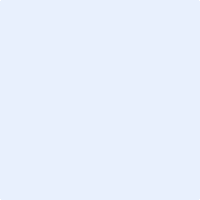 